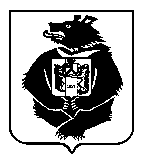 СОВЕТ ДЕПУТАТОВЭЛЬБАНСКОГО ГОРОДСКОГО ПОСЕЛЕНИЯ Амурского муниципального районаХабаровского края     РЕШЕНИЕ         11.06.2015                                                                                                 № 165п. ЭльбанО внесении изменений в Устав Эльбанского городского поселения Амурского муниципального района Хабаровского края В целях приведения Устава Эльбанского городского поселения Амурского муниципального района в соответствие с Федеральным законом Российской Федерации от 06.10.2003 № 131-Ф3 «Об общих принципах организации местного самоуправления в Российской Федерации» (в редакции Федерального закона от 27.05.2014 № 136-ФЗ «О внесении изменений в статью 26.3 Федерального закона "Об общих принципах организации законодательных (представительных) и исполнительных органов государственной власти субъектов Российской Федерации" и Федеральный закон "Об общих принципах организации местного самоуправления в Российской Федерации»; от 22.12.2014 № 431-ФЗ «О внесении изменений в отдельные законодательные акты Российской Федерации по вопросам противодействия коррупции»; Федерального закона от 22.12.2014 № 447-ФЗ «О внесении изменений в Федеральный закон "О государственном кадастре недвижимости" и отдельные законодательные акты Российской Федерации»; Федерального закона от 29.12.2014 № 454-ФЗ «О внесении изменений в закон Российской Федерации "О закрытом административно-территориальном образовании", в статью 17 Федерального Закона "Об общих принципах организации местного самоуправления в Российской Федерации" и об обеспечении мер государственной поддержки в отношении отдельных категорий граждан»; Федерального закона от 29.12.2014 № 456-ФЗ «О внесении изменений в Градостроительный Кодекс Российской Федерации и отдельные законодательные акты Российской Федерации»; Федерального закона от 31.12.2014 № 499-ФЗ «О внесении изменений в Земельный Кодекс Российской Федерации и отдельные законодательные акты Российской Федерации»; на основании статей 20, 60 Устава Эльбанского городского поселения, Совет депутатов Эльбанского городского поселения РЕШИЛ:	1.Внести изменения в Устав Эльбанского городского поселения Амурского муниципального района Хабаровского края согласно приложению.       	2. Направить настоящее решение в Главное Управление Министерства юстиции Российской Федерации по Хабаровскому краю и Еврейской автономной области для государственной регистрации изменений в Устав Эльбанского городского поселения Амурского муниципального района Хабаровского края.	3.Опубликовать внесенные изменения в Устав Эльбанского городского поселения Амурского муниципального района Хабаровского края после их государственной регистрации.4. Настоящее решение вступает в силу после государственной регистрации и официального опубликования. Глава городского поселения                                                                 И.А.ГудинПредседатель Совета депутатов 					      А.А.АшихминПриложение к решению Совета депутатов Эльбанского городского поселения Амурского муниципального района Хабаровского краяот 11.06.2015 № 165Изменения в Устав Эльбанского городского поселенияАмурского муниципального района Хабаровского края1. В пункте 20 части 1 статьи 5 слова «в том числе после выкупа,» исключить. 2. Часть 1 статьи 5 дополнить пунктом 40 следующего содержания: «40) участие в соответствии с Федеральным законом от 24 июля 2007 года № 221-ФЗ "О государственном кадастре недвижимости" в выполнении комплексных кадастровых работ.»3. Пункт 6.1. части 1 статьи 6 изложить в новой редакции: 	«6.1. разработка и утверждение программ комплексного развития систем коммунальной инфраструктуры поселения, программ комплексного развития транспортной инфраструктуры поселения, программ комплексного развития социальной инфраструктуры поселения, требования к которым устанавливаются Правительством Российской Федерации»4. Статью 6 дополнить частью 2.1 следующего содержания:"2.1. Органы местного самоуправления муниципальных образований в случае включения в их границы территорий, ранее входивших в закрытые административно-территориальные образования, в отношении которых Президентом Российской Федерации принято решение о преобразовании или об упразднении, в порядке, установленном Законом Российской Федерации от 14 июля 1992 года № 3297-1 "О закрытом административно-территориальном образовании", ведут учет граждан, сохранивших право на получение социальной выплаты для приобретения жилого помещения за границами указанных территорий, определяют размер указанной выплаты, осуществляют контроль за соблюдением гражданами условий ее получения, а также имеют право оплачивать стоимость проезда граждан и членов их семей от прежнего места жительства до нового места жительства и стоимость провоза багажа.".5. Дополнить статьей 6.1. «Муниципальный контроль» следующего содержания: «Статья 6.1. Муниципальный контроль1. Органы местного самоуправления организуют и осуществляют муниципальный контроль за соблюдением требований, установленных муниципальными правовыми актами, принятыми по вопросам местного значения, а в случаях, если соответствующие виды контроля отнесены федеральными законами к полномочиям органов местного самоуправления, также муниципальный контроль за соблюдением требований, установленных федеральными законами, законами Хабаровского края.»2. К отношениям, связанным с осуществлением муниципального контроля, организацией и проведением проверок юридических лиц, индивидуальных предпринимателей, применяются положения Федерального закона от 26.12.2008 №294-ФЗ «О защите прав юридических лиц и индивидуальных предпринимателей при осуществлении государственного контроля (надзора) и муниципального контроля.».6. Статью 44 изложить в новой редакции:«Статья 44. Муниципальное имущество1. В собственности городского поселения может находиться:1) имущество, предназначенное для решения установленных  Федеральным законом от 06.10.2003 131-ФЗ «Об общих принципах организации местного  самоуправления в Российской Федерации» вопросов местного значения;2) имущество, предназначенное для осуществления отдельных государственных полномочий, переданных органам местного самоуправления, в случаях, установленных федеральными законами и законами Хабаровского края, а также имущество, предназначенное для осуществления отдельных полномочий органов местного самоуправления, переданных им в порядке, предусмотренном частью 4 статьи 15  Федерального закона от 06.10.2003 № 131-ФЗ «Об общих принципах организации местного самоуправления в Российской Федерации» 3) имущество, предназначенное для обеспечения деятельности органов местного самоуправления и должностных лиц местного самоуправления, муниципальных служащих, работников муниципальных предприятий и учреждений в соответствии с нормативными правовыми актами Совета депутатов городского поселения;4) имущество, необходимое для решения вопросов, право решения которых предоставлено органам местного самоуправления федеральными законами и которые не отнесены к вопросам местного значения;5) имущество, предназначенное для решения вопросов местного значения в соответствии с частью 4 статьи 14 Федерального закона от 06.10.2003 № 131-ФЗ (в редакции Федерального закона от 27.05.2014 № 136-ФЗ), а также имущество, предназначенное для осуществления полномочий по решению вопросам местного значения в соответствии с частями 1 и 1.1 статьи 17 Федерального закона от 06.10.2003 № 131-ФЗ.2. В случаях возникновения у муниципальных образований права собственности на имущество, не соответствующее требованиям части 1 настоящей статьи, указанное имущество подлежит перепрофилированию (изменению целевого назначения имущества) либо отчуждению. Порядок и сроки отчуждения такого имущества устанавливаются федеральным законом.»7. Абзац второй части 3 статьи 23, часть 8 статьи 30 после слов «заниматься предпринимательской» дополнить словами:«деятельностью лично или через доверенных лиц, а также участвовать в управлении хозяйствующим субъектом (за исключением жилищного, жилищно-строительного, гаражного кооперативов, садоводческого, огороднического, дачного потребительских кооперативов, товарищества собственников недвижимости и профсоюза, зарегистрированного в установленном порядке), если иное не предусмотрено федеральными законами или если в порядке, установленном муниципальным правовым актом в соответствии с федеральными законами и законами субъекта Российской Федерации, ему не поручено участвовать в управлении этой организацией,».Глава городского поселения                                                                 И.А.ГудинПредседатель Совета депутатов 					      А.А.Ашихмин